1. The distance/displacement-time graphs below represent the motion of a car. Match the descriptions with the correct graph. Descriptions: The car is stopped. The car is traveling at a constant speed. 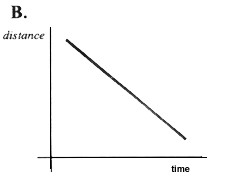 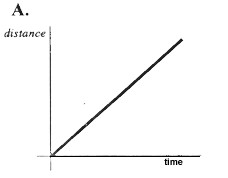 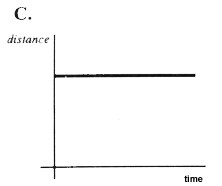 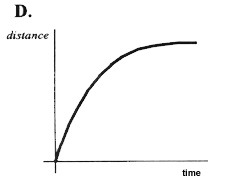 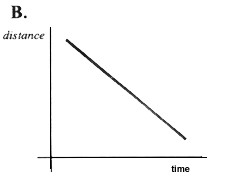 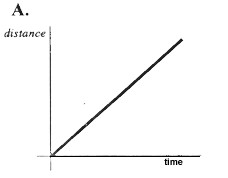 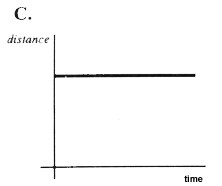 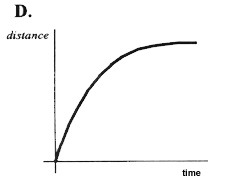 The speed of the car is decreasing. The car is coming back. Graph A matches description _____ because ______________________________. Graph B matches description _____ because ______________________________. Graph C matches description _____ because ______________________________. Graph D matches description _____ because ______________________________. 2.  Students were set up in pairs to run races. Four races were run. Because the students were at different ability levels, some had a head start, but all races were 4 seconds long. The four race results are shown below as distance versus time graphs – A to D.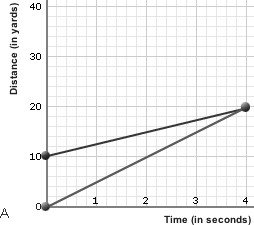 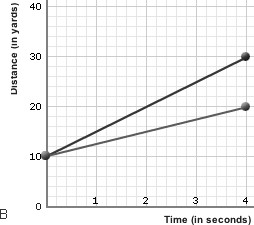 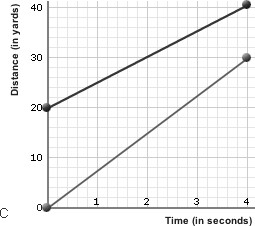 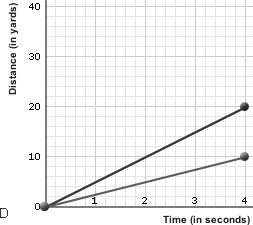 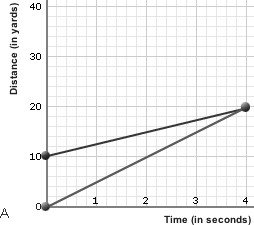 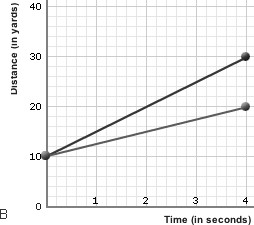 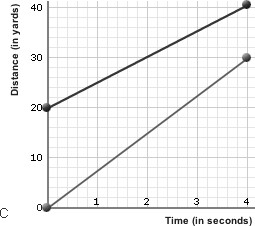 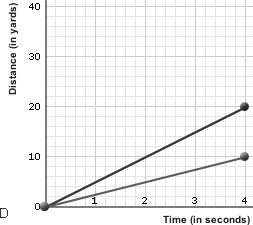 (i) Which graph shows one student with a 10 metre head start.  ________________________(ii) In which race did the students finish side by side (together)   ________________________(iii) In race A, which runner was the fastest runner? Explain your answer   ________________ _____________________________________________________________________________(iv) Which of the eight runners was the fastest? Explain your answer     ___________________ _____________________________________________________________________________(v) Who were the slowest runners? _______________________________(vi) Calculate the speed of runner 7.                                                    3. Three boys ran a 100metre race and the results were shown on a distance versus time graph shown on the right.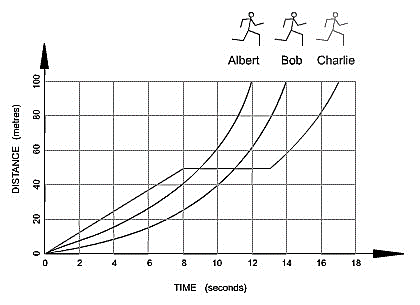 Use this data to answer the following questions:Which runner won the race and what was his time?Which runner ran some of the race at a constant speed? Explain your answer.How long did one of the runners rest for?Calculate the speed of Albert and Charlie.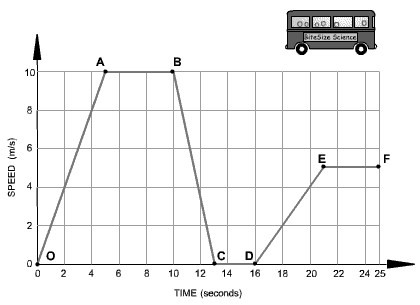 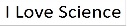 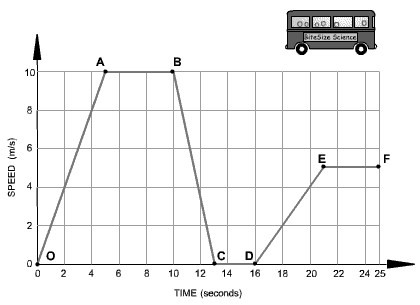 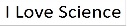 4.  The motion graph on the right shows a school bus trip that happened to be very short (25 seconds long).(a) For each sentence below, choose the best phrase/word or number to fill the blanks. You may choose from some of these phrases/words provided belowSegment 0-A: The bus is __________________. Its velocity changes from 0 to ______ m/s in 5 s. Segment A-B: The bus is moving at a _____________________ of 10 m/s for ______seconds. Segment B-C   The bus is __________________. Its velocity changes from 10 m/s to ___ in 3 s. Segment C-D The bus is __________________. It has stopped. Segment D-E The bus is ____________________. It is gradually increasing in velocity.(b)*Hard Q Calculate the distance travelled by the bus in segment 0- A. accelerating  constant velocity  decelerating  at rest 